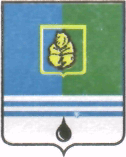 ПОСТАНОВЛЕНИЕАДМИНИСТРАЦИИ ГОРОДА КОГАЛЫМАХанты-Мансийского автономного округа - ЮгрыО внесении изменений в постановление Администрациигорода Когалыма от 16.08.2018 №1874В соответствии с распоряжением Правительства Ханты-Мансийского автономного округа – Югры от 05.05.2017 №261-рп «О Концепции комплексного сопровождения людей с расстройствами аутистического спектра и другими ментальными нарушениями в Ханты-Мансийском автономном округе – Югре до 2020 года» (далее – Концепция), в целях приведения муниципального правового акта в соответствие с действующим законодательством:1. В постановление Администрации города Когалыма от 16.08.2018 №1874 «О межведомственной рабочей группе по развитию муниципальной системы комплексного сопровождения людей с расстройствами аутистического спектра и другими ментальными нарушениями» (далее – постановление) внести следующие изменения:1.1. приложение 1 к постановлению дополнить разделом 6 согласно приложению 1 к настоящему постановлению;1.2. приложение 2 к постановлению изложить в редакции согласно приложению 2 к настоящему постановлению;1.3. в приложении 3 к постановлению:1.3.1. пункт 11 изложить в следующей редакции:1.3.2. дополнить пунктами 37-43 согласно приложению 3 к настоящему постановлению.2. Опубликовать настоящее постановление и приложения к нему в газете «Когалымский вестник» и разместить на официальном сайте Администрации города Когалыма (www.admkogalym.ru) в информационно – телекоммуникационной сети «Интернет».3. Контроль за выполнением постановления возложить на заместителя главы города Когалыма Л.А.Юрьеву.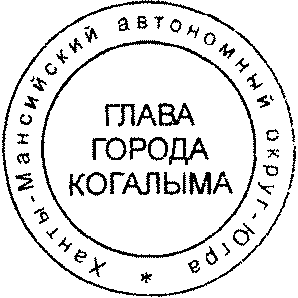 Глава города Когалыма						Н.Н.ПальчиковСогласовано:начальник ЮУ					И.А.Леонтьева	начальник ОО ЮУ				М.В.Дробинаначальник УО					С.Г.Гришинаначальник ОСОиСВ				А.А.АнищенкоПодготовлено:ведущий специалист ОСОиСВ		О.Р.ОреховаРазослать: ЮУ, ОСОиСВ, УО, УКСиМП, Центр занятости населения, Когалымская больница, Управление социальной защиты населенияПриложение 1 к постановлению Администрации города Когалыма от 22.10.2019 №23206. Порядок разработки непрерывного индивидуального маршрута комплексной реабилитации лиц с расстройствами аутистического спектра и другими ментальными нарушениями,оценка эффективности его реализации6.1. Разработку проекта непрерывного индивидуального маршрута комплексной реабилитации лиц с РАС и другими ментальными нарушениями и оценку эффективности его реализации (далее- проект) осуществляют: - для детей в возрасте от 0 до 3 лет – Бюджетное учреждение Ханты-Мансийского автономного округа-Югры «Когалымская городская больница»;- для детей в возрасте от 3 до 18 лет – Управление образования Администрации города Когалыма;- для лиц в возрасте от 18 лет и старше – Управление социальной защиты по городу Когалыму Департамента социального развития Ханты-Мансийского автономного округа-Югры.6.2. Руководители учреждений, согласно п.5.1, локальным нормативным актом назначают ответственных за разработку проекта, утверждают состав специалистов- участников разработки проекта.6.3. Ответственные за разработку проекта:- определяют алгоритм межведомственного взаимодействия учреждений и организаций, участвующих в диагностике, разработке и реализации непрерывных индивидуальных маршрутов комплексной реабилитации лиц с РАС и другими ментальными нарушениями;- формируют проект непрерывного индивидуального маршрута комплексной реабилитации для лица с расстройствами аутистического спектра и другими ментальными нарушениями;- согласовывают утвержденные непрерывные индивидуальные маршруты комплексной реабилитации лиц с РАС и другими ментальными нарушениями с родителями (законными представителями) детей с признаками РАС и с РАС в течение 5 рабочих дней после утверждения непрерывного индивидуального маршрута комплексной реабилитации лиц с РАС и другими ментальными нарушениями председателем межведомственной рабочей группы по развитию муниципальной системы комплексного сопровождения людей с расстройствами аутистического спектра и другими ментальными нарушениями;- направляют утвержденные непрерывные индивидуальные маршруты комплексной реабилитации лиц с РАС и другими ментальными нарушениями, согласованные с родителями (законными представителями), соответствующим службам для исполнения на бумажном носителе с соблюдением требований законодательства Российской Федерации о персональных данных;- регулярно, не реже чем один раз в год, проводят оценку эффективности комплексной реабилитации лиц с РАС и другими ментальными нарушениями;- по результатам оценки выносят предложения по проведению коррекции непрерывного индивидуального маршрута;- представляют на заседание межведомственной рабочей группы показатели эффективности реализации индивидуальной программы реабилитации.6.4. Ответственным за ведение единого реестра лиц с РАС и другими ментальными нарушениями на территории города Когалыма является Бюджетное учреждение Ханты-мансийского автономного округа Югры лечебно-профилактическое учреждение «Когалымская городская больница».                                                                       		Приложение 2 к постановлению Администрации города Когалыма от 22.10.2019 №2320 Составмежведомственной рабочей группыпо развитию муниципальной системыкомплексного сопровождения людей с расстройствамиаутистического спектра и другими ментальными нарушениями(далее – межведомственная рабочая группа)Председатель межведомственной рабочей группы, заместитель главы города Когалыма по социальным вопросам Администрации города Когалыма;Заместитель председателя межведомственной рабочей группы, начальник отдела реализации социальных программ, заместитель начальника Управления социальной защиты населения по городу Когалыму Департамента социального развития ХМАО-Югры;Заместитель председателя межведомственной рабочей группы, специалист-эксперт отдела обеспечения безопасности жизнедеятельности управления образования Администрации города Когалыма;Секретарь межведомственной рабочей группы, ведущий специалист отдела по связям с общественностью и социальным вопросам Администрации города Когалыма;Члены:Начальник отдела культуры управления культуры, спорта и молодёжной политики Администрации города Когалыма;Заместитель начальника управления культуры, спорта и молодёжной политики Администрации города Когалыма;Заведующий детской поликлиники Бюджетного учреждения Департамента здравоохранения Ханты-Мансийского автономного округа – Югры «Когалымская городская больница» (по согласованию);Директор Бюджетного учреждения Ханты-Мансийского автономного округа – Югры «Когалымский комплексный центр социального обслуживания населения» (по согласованию);Директор Казённого учреждения Ханты-Мансийского автономного округа – Югры «Когалымский центр занятости» (по согласованию);Врач-психиатр Бюджетного учреждения Департамента здравоохранения Ханты-Мансийского автономного округа – Югры «Когалымская городская больница» (по согласованию);Представители общественности (по согласованию).Приложение 3 к постановлению Администрации города Когалыма от 22.10.2019 №2320 _________________От  «22»октября2019г. № 2320«11.Выявление детей целевой группы медицинскими организациямидо 31.12.2019до 31.12.2020КГБВ соответствии с региональным перечнем государственных услуг для детей с РАС в сфере здравоохранения»Оказание комплексной помощи семьям, воспитывающим детей с РАСОказание комплексной помощи семьям, воспитывающим детей с РАСОказание комплексной помощи семьям, воспитывающим детей с РАСОказание комплексной помощи семьям, воспитывающим детей с РАСОказание комплексной помощи семьям, воспитывающим детей с РАС37.Проведение анкетирования родителей по вопросам потребностей детей, имеющих особенности развития, в дополнительных услугах и привлечения (обучения) квалифицированных специалистов до 31.12.2019до 31.12.2020 УСЗНКГБУОВыявление потребностей родителей в дополнительных услугах и привлечении (обучении) квалифицированных специалистов38.Поддержка развития ребенка по основным областям: физическое развитие, включая развитие двигательных, слуховых и зрительных функций, познавательное развитие, общение, социальное взаимодействие, развитие адаптивных навыков, включая самообслуживаниедо 31.12.2019до 31.12.2020 УСЗНКГБУОФормирование позитивных отношений с ребенком. Информирование членов семьи о развитии ребенка, обучение родителей организации развивающей среды для ребенка, консультирование близкого окружения ребенка, вовлеченных в воспитание и поддержку развития ребенка, мониторинг развития ребенка, внесение изменений в индивидуальную программу сопровождения, координации ее реализации с другими специалистами39.Обучение родителей эффективным методам ухода, реабилитации и абилитации, взаимодействия с детьми с РАС, способам снижения проявлений нежелательного поведения, формирования у детей социально-бытовых, коммуникативных навыков. Организация и осуществление консультирования родителей детей с РАС, в том числе дистанционно до 30-го числа последнего месяца каждого квартала КГБУСЗНУОЧисло родителей, компетентных в вопросах развития, обучения, воспитания, реабилитации детей с РАС. Число родителей, участвующих в реализации обучающих мероприятий по формированию родительской компетентности. Повышение уровня социализации детей и интеграции в общество. Удовлетворенность родителей качеством проводимых обучающих мероприятий 40.Разработка технологий социокультурной реабилитации и физкультурно-оздоровительных мероприятий, мероприятий по занятию спортом для людей с РАС и другими ментальными нарушениямидо 31.10.2019УКСиМПУлучшение эмоционального статуса семьи, двигательной активности людей РАС и другими ментальными нарушениями, их социокультурной реабилитацииОказание помощи людям с РАС и другими ментальными нарушениями старше 18 летОказание помощи людям с РАС и другими ментальными нарушениями старше 18 летОказание помощи людям с РАС и другими ментальными нарушениями старше 18 летОказание помощи людям с РАС и другими ментальными нарушениями старше 18 летОказание помощи людям с РАС и другими ментальными нарушениями старше 18 лет41.Оказание социальной помощи людям с РАС и другими ментальными нарушениями старше 18 летдо 31.12.2019до 31.12.2020УСЗНККЦСОНЧисло людей с РАС и другими ментальными нарушениями старше 18 лет, получивших социальную помощь42.Социальное сопровождение людей с РАС и другими ментальными нарушениями старше 18 лет и семей, имеющих в своём составе людей с РАС и другими ментальными нарушениями старше 18 летдо 31.12.2019до 31.12.2020УСЗНККЦСОНЧисло людей с РАС и другими ментальными нарушениями старше 18 лет и семей, имеющих в своём составе людей с РАС и другими ментальными нарушениями старше 18 лет, состоящих на социальном сопровождении43.Профориентационная работа совместно центром занятости с лицами с РАС и другими ментальными нарушениями старше 18 летдо 31.12.2019до 31.12.2020УСЗНККЦСОНЦЗНЧисло лиц с РАС и другими ментальными нарушениями старше 18 лет, проинформированных о профессиях, доступных инвалидам, о профилях и условиях обучения в учебных заведениях, перспективах трудоустройства